108學年度學生宿舍（綜合宿舍、女一舍、女二舍）舊生 住宿權「第1梯次中籤已繳住宿確認表」及「第2梯次遞補人員」名單遞補同學請於108年6月6日（四）17時前，填妥「住宿確認表」繳至女二舍學生住宿中心。（確認表可向學生住宿中心領取）請留意截止時間，逾時取消資格，由後續同學遞補！扣點未銷、頂讓床位、不符抽籤資格者，如被發現將一律取消中籤資格。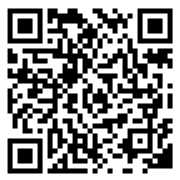 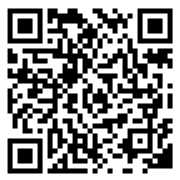 本學期未住宿同學，請於108年6月6日17時前至出納組繳交住宿保證金3,000元，並將收據影本送交學生住宿中心。（逾時繳交者，視同自動放棄住宿權）室友選填單繳交日期：108年6月3日至6月24日（星期一）下午17：00前填妥，繳回「學生住宿中心（女二舍）」，俾利本中心儘速彙整安排。※ 相關作業時程  108.05.27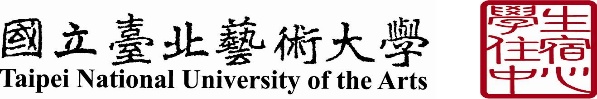 舍  別學制 / 性別本梯次釋出床位數中籤籤號女一舍大學部 女生四人房 18床134～151女二舍大學部 女生四人房 11床81～91號女二舍研究所 女生四人房  8床53～60號綜合宿舍大學部 男生四人房 41床152～194號項次內  容公佈時間確認單繳回期限公佈地點一第1梯次中籤名單5月14日17時5月24日17時住宿中心門口     及學校相關網頁二第2梯次遞補名單5月27日12時6月  6日17時住宿中心門口     及學校相關網頁三第3梯次遞補名單6月10日12時6月14日17時住宿中心門口     及學校相關網頁四第4梯次遞補名單6月17日12時6月24日17時住宿中心門口     及學校相關網頁附註說明各梯次符合遞補資格者，請於期限內繳回「住宿申請確認表」確認住宿意願，未按時繳回者視同放棄，不得異議。繳表地點：學生住宿中心（女二舍）。本次所抽籤號於108年6月24日17時以後自動失效。暑假期間，如尚有床位釋出，則於7月10日及25日公告申請事宜，請隨時注意公告。各梯次符合遞補資格者，請於期限內繳回「住宿申請確認表」確認住宿意願，未按時繳回者視同放棄，不得異議。繳表地點：學生住宿中心（女二舍）。本次所抽籤號於108年6月24日17時以後自動失效。暑假期間，如尚有床位釋出，則於7月10日及25日公告申請事宜，請隨時注意公告。各梯次符合遞補資格者，請於期限內繳回「住宿申請確認表」確認住宿意願，未按時繳回者視同放棄，不得異議。繳表地點：學生住宿中心（女二舍）。本次所抽籤號於108年6月24日17時以後自動失效。暑假期間，如尚有床位釋出，則於7月10日及25日公告申請事宜，請隨時注意公告。各梯次符合遞補資格者，請於期限內繳回「住宿申請確認表」確認住宿意願，未按時繳回者視同放棄，不得異議。繳表地點：學生住宿中心（女二舍）。本次所抽籤號於108年6月24日17時以後自動失效。暑假期間，如尚有床位釋出，則於7月10日及25日公告申請事宜，請隨時注意公告。